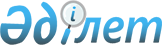 О создании рабочей группы по выработке предложений по предотвращению повышения цен на основные виды нефтепродуктовРаспоряжение Премьер-Министра Республики Казахстан от 11 января 2008 года N 7-р



      В целях выработки предложений по предотвращению повышения цен на основные виды нефтепродуктов:




      1. Создать рабочую группу в следующем составе:

Мынбаев                    - Министр энергетики и минеральных



Сауат Мухаметбаевич          ресурсов Республики Казахстан,



                             руководитель

Киинов                     - вице-министр энергетики и минеральных



Ляззат Кетебаевич            ресурсов Республики Казахстан,



                             заместитель руководителя

Салимгереев                - директор Департамента нефтяной



Малик Жанабаевич             промышленности Министерства



                             энергетики и минеральных ресурсов



                             Республики Казахстан, секретарь

Алдабергенов               - Председатель Агентства Республики



Нурлан Шадибекович           Казахстан по регулированию



                             естественных монополий

Айтжанов                   - вице-министр сельского хозяйства



Дулат Нулиевич               Республики Казахстан

Кусаинов                   - вице-министр экономики и бюджетного



Марат Апсеметович            планирования Республики Казахстан

Ергожин                    - вице-министр финансов



Даулет Едилович              Республики Казахстан

Бекетаев                   - вице-министр юстиции Республики



Марат Бакытжанович           Казахстан

Матишев                    - председатель Комитета по защите



Алиакпар Болатович           конкуренции Министерства индустрии



                             и торговли Республики Казахстан

Байкошкаров                - председатель Комитета по



Нурмухамед Берденович        государственным материальным резервам



                             Министерства по чрезвычайным ситуациям



                             Республики Казахстан

Казыбаев                   - председатель Комитета по регулированию



Айдар Калымтаевич            торговой деятельности Министерства



                             индустрии и торговли Республики



                             Казахстан

Кабылдин                   - заместитель председателя правления



Каиргельды Максутович        акционерного общества "Казахстанский



                             холдинг по управлению государственными



                             активами "Самрук" (по согласованию)




      2. Рабочей группе ежедневно проводить мониторинг рынков нефтепродуктов, вырабатывать и вносить предложения в Правительство Республики Казахстан по предотвращению повышения цен на основные виды нефтепродуктов.

      

Премьер-Министр


					© 2012. РГП на ПХВ «Институт законодательства и правовой информации Республики Казахстан» Министерства юстиции Республики Казахстан
				